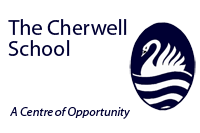 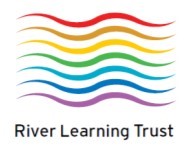 Guidance Notes — Job Application Form in Microsoft Word FormatThis form should only be used to make applications for advertised vacancies.You are advised to save this form to your hard drive so it can be completed in your own time and at your own pace. To save it, click on “File”, then “Save As…” and finally click the Save button (you can change the filename and location if you wish).How to submit your job application formPlease fill in the pages that follow. The  symbol indicates fields that must be completed before submitting this form.

The form is designed for completion using Microsoft Word or a compatible word processing program.

Use the grey text areas and selection boxes to complete the form. The grey text areas (fields) will expand to accommodate information such as an address. Within the fields you can use the Enter key to start a new line. You can use the Tab key to move to the next field on the form. Each form field displays additional information in Word’s status bar at the bottom of the screen. Press the F1 key for further help with each field.

If you wish to include more information than can be contained in the form fields (for example, more than four previous jobs), please put any additional information in the "Relevant Skills and Experience" section.

Please help us to meet our statutory requirements by completing the Equal Opportunities section of the application form.
Save the document.
When you have finished, attach the document to an email, and return it to the email address given in the job information pack.
Alternatively you can print the completed document and send it by post to the address given in the information pack.Please note: we DO NOT accept unaccompanied CVs. We will only consider a CV as supplementary to a fully completed application form.If you need to change your application after it has been submitted (for example, to change a referee's contact information) please contact us before sending a second copy of your application form.Note our email is not encrypted. How to get helpFor online advice to help you complete this application form please contact recruitment@cherwell.oxon.sch.ukPlease read the Guidance Notes above before completing this form(form continues below)(form continues below)(form continues below)Please use this text field to describe your relevant skills and experience...  (form continues below)(form continues below)(form continues below)(form continues below)(form continues below)FOR OFFICE USE ONLY (TEACHING)(form continues below)The Cherwell School welcomes applications from all sectors of the community, including candidates with a disability. Oxfordshire Employment Service provides information, advice and guidance on employment-related issues to applicants with a disability or long term health condition. For more information contact 01865 791606.The Disability Discrimination Act 1995 defines disability as “a physical or mental impairment which has a substantial and long-term adverse effect on the ability to carry out normal day-to-day activities.”You can obtain further advice from the Disability Rights Commission. Tel: 08457 622633, 
text phone 08457 622644, www.drc-gb.orgArrangements if selected for interviewIf you have a disability, please indicate whether you would need any of the following arrangements to be made if you were invited to interview:Arrangements if appointedThe Cherwell School is an academy managed by The River Learning Trust, which is an exempt charity and a company limited by guarantee, registered in England and Wales with a registered company number 7966500.  Registered Office: The Cherwell School, Marston Ferry Road, OXFORD OX2 7EE United KingdomEnd of form.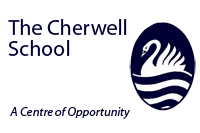 Application for EmploymentTeaching PostCONFIDENTIALPost detailsPost detailsPost detailsPost detailsPost applied forReferenceSchool namePost locationPersonal detailsPersonal detailsTitle (Mr, Mrs, etc.)First nameMiddle nameSurname (family name)All previous surnames National Insurance numberAddress detailsAddress detailsHouse name/ number & streetDistrictTownCountyPostcodeHome phone Area code         number      Work phoneArea code         number      Mobile phoneEmail addressPreferred contact methodCurrent employment or occupationCurrent employment or occupationJob Title (or course details if currently a student)Name and type of school (or University/ College or employer's name)Local authority Number of pupils on rollAge group taught Scale and salary (if part-time include percentage of full-time)Date started (month/ year)Previous employment or occupationPrevious employment or occupationPrevious employment or occupationPrevious employment or occupationPrevious employment or occupationPrevious employment or occupationPrevious employment or occupationPrevious employment or occupationPlease give details of all other jobs you have held, including part-time, voluntary or placement work, starting with the most recent. If you need to add further jobs, please put these in the Relevant Skills and Experience section. A brief explanation must be provided for any gaps in your employment history in the Relevant Skills and Experience section.Please give details of all other jobs you have held, including part-time, voluntary or placement work, starting with the most recent. If you need to add further jobs, please put these in the Relevant Skills and Experience section. A brief explanation must be provided for any gaps in your employment history in the Relevant Skills and Experience section.Please give details of all other jobs you have held, including part-time, voluntary or placement work, starting with the most recent. If you need to add further jobs, please put these in the Relevant Skills and Experience section. A brief explanation must be provided for any gaps in your employment history in the Relevant Skills and Experience section.Please give details of all other jobs you have held, including part-time, voluntary or placement work, starting with the most recent. If you need to add further jobs, please put these in the Relevant Skills and Experience section. A brief explanation must be provided for any gaps in your employment history in the Relevant Skills and Experience section.Please give details of all other jobs you have held, including part-time, voluntary or placement work, starting with the most recent. If you need to add further jobs, please put these in the Relevant Skills and Experience section. A brief explanation must be provided for any gaps in your employment history in the Relevant Skills and Experience section.Please give details of all other jobs you have held, including part-time, voluntary or placement work, starting with the most recent. If you need to add further jobs, please put these in the Relevant Skills and Experience section. A brief explanation must be provided for any gaps in your employment history in the Relevant Skills and Experience section.Please give details of all other jobs you have held, including part-time, voluntary or placement work, starting with the most recent. If you need to add further jobs, please put these in the Relevant Skills and Experience section. A brief explanation must be provided for any gaps in your employment history in the Relevant Skills and Experience section.Please give details of all other jobs you have held, including part-time, voluntary or placement work, starting with the most recent. If you need to add further jobs, please put these in the Relevant Skills and Experience section. A brief explanation must be provided for any gaps in your employment history in the Relevant Skills and Experience section.Job titleName, local authority and type of school, or employer's nameNumber of pupils on rollAge group taughtSalaryDate started (month/ year)Date left (month/ year)Reason for leavingQualificationsQualificationsQualificationsQualificationsQualificationsPlease list any qualifications you have gained or are undertaking (e.g. GCSEs, A-levels, degree, NVQs, professional qualifications). If you are shortlisted for interview you will be required to produce original certificates (or other documentary proof of qualifications) where these are specified as an essential requirement of the post.If you need to add further qualifications, please put these in the Relevant Skills and Experience section.Please list any qualifications you have gained or are undertaking (e.g. GCSEs, A-levels, degree, NVQs, professional qualifications). If you are shortlisted for interview you will be required to produce original certificates (or other documentary proof of qualifications) where these are specified as an essential requirement of the post.If you need to add further qualifications, please put these in the Relevant Skills and Experience section.Please list any qualifications you have gained or are undertaking (e.g. GCSEs, A-levels, degree, NVQs, professional qualifications). If you are shortlisted for interview you will be required to produce original certificates (or other documentary proof of qualifications) where these are specified as an essential requirement of the post.If you need to add further qualifications, please put these in the Relevant Skills and Experience section.Please list any qualifications you have gained or are undertaking (e.g. GCSEs, A-levels, degree, NVQs, professional qualifications). If you are shortlisted for interview you will be required to produce original certificates (or other documentary proof of qualifications) where these are specified as an essential requirement of the post.If you need to add further qualifications, please put these in the Relevant Skills and Experience section.Please list any qualifications you have gained or are undertaking (e.g. GCSEs, A-levels, degree, NVQs, professional qualifications). If you are shortlisted for interview you will be required to produce original certificates (or other documentary proof of qualifications) where these are specified as an essential requirement of the post.If you need to add further qualifications, please put these in the Relevant Skills and Experience section.Do you have Qualified Teacher Status (QTS)?Do you have Qualified Teacher Status (QTS)?Do you have Qualified Teacher Status (QTS)?Teacher reference numberTeacher reference numberTeacher reference numberAre you registered with the General Teaching Council for England (GTC)?Are you registered with the General Teaching Council for England (GTC)?Are you registered with the General Teaching Council for England (GTC)?Name at time of degree, qualification or PGCE (if different)Name at time of degree, qualification or PGCE (if different)Name at time of degree, qualification or PGCE (if different)Name of qualificationSubjects and grades or results expectedSchool/ College/ University attendedSchool/ College/ University attendedDate awarded (month/ year)TrainingTrainingPlease list any additional training you have undertaken which is relevant to the post for which you are applying. If you need to add further items, please put these in the Relevant Skills and Experience section.Please list any additional training you have undertaken which is relevant to the post for which you are applying. If you need to add further items, please put these in the Relevant Skills and Experience section.Name of courseDate completed
(month/ year)Relevant skills and experiencePlease give details of any experience and skills that you feel are relevant to the post and particularly to the selection criteria listed for the post. Describe your duties in your present job if appropriate, and details of experience and skills gained in previous jobs and any other areas such as temporary work, voluntary work, studies or spare-time activities. Please be specific and give examples wherever possible – these can be drawn from any aspect of your life.This field will expand as necessary to contain your details. You can cut and paste information into this field, but formatting (bullet points, bold font, etc.) may be lost. It is advisable to save your work regularly. RefereesRefereesRefereesRefereesPlease give details of at least two referees who can confirm that you meet the selection criteria for the post. Your referees should not be related to you in any way nor writing solely as a friend.If you are (or have recently been) employed, one must be your current or last employer.If you are (or have recently been) employed in a school, one referee must be your headteacherIf you are (or have recently been) a student, one should be a senior staff member from your place of study. If you are not currently working with children but have done so in the past, one referee should be that employer.Please note that we normally take up references for all shortlisted candidates and may approach previous employers for information to verify particular experience or qualifications before interview.Please give details of at least two referees who can confirm that you meet the selection criteria for the post. Your referees should not be related to you in any way nor writing solely as a friend.If you are (or have recently been) employed, one must be your current or last employer.If you are (or have recently been) employed in a school, one referee must be your headteacherIf you are (or have recently been) a student, one should be a senior staff member from your place of study. If you are not currently working with children but have done so in the past, one referee should be that employer.Please note that we normally take up references for all shortlisted candidates and may approach previous employers for information to verify particular experience or qualifications before interview.Please give details of at least two referees who can confirm that you meet the selection criteria for the post. Your referees should not be related to you in any way nor writing solely as a friend.If you are (or have recently been) employed, one must be your current or last employer.If you are (or have recently been) employed in a school, one referee must be your headteacherIf you are (or have recently been) a student, one should be a senior staff member from your place of study. If you are not currently working with children but have done so in the past, one referee should be that employer.Please note that we normally take up references for all shortlisted candidates and may approach previous employers for information to verify particular experience or qualifications before interview.Please give details of at least two referees who can confirm that you meet the selection criteria for the post. Your referees should not be related to you in any way nor writing solely as a friend.If you are (or have recently been) employed, one must be your current or last employer.If you are (or have recently been) employed in a school, one referee must be your headteacherIf you are (or have recently been) a student, one should be a senior staff member from your place of study. If you are not currently working with children but have done so in the past, one referee should be that employer.Please note that we normally take up references for all shortlisted candidates and may approach previous employers for information to verify particular experience or qualifications before interview.Referees:Referee 1Referee 2Referee 3TitleFirst nameSurname (family name)Position or relationship to youAddressPostcodeTelephone (inc. area code)Fax number (inc. area code)Email addressMay we contact this referee without further authority from you?Additional detailsAdditional detailsIs anyone in your household or family an employee, school governor of the Cherwell SchoolIf you have answered "Yes" to the question above, please provide details:Is anyone in your household or family an employee, school governor of the Cherwell SchoolIf you have answered "Yes" to the question above, please provide details:Do you require sponsorship under the  points based registration system?If you answered "Yes" to the question above, please provide detailsWhen would you be available to start work?Where did you see this post advertised? (please tick). Website	Publication	Other		Please provide details of where you saw this post      Where did you see this post advertised? (please tick). Website	Publication	Other		Please provide details of where you saw this post      Convictions policyThe River Learning Trust applies the Safer Recruitment in Education standard to all appointments.It is The River Learning Trust’s policy that you declare any un-spent convictions when you are applying for a job with us. We are asking you for this information  because we have a duty to balance our commitment to help ex-offenders find work with our need to protect the public and those in the school’s care who are receiving it's services. The  policy states clearly that only relevant convictions are taken into account.Because of the nature of the work for which you are applying we also need you to declare any spent convictions if they appear on the list of offences relevant to safeguarding children and vulnerable adults.  This list is available at www.gov.uk/government/news/dbs. Please check this list carefully.  If your application is successful and you did not disclose any convictions or other sanctions it could result in dismissal or disciplinary action being taken against you. Any information you give will be completely confidential and will be considered only in relation to the job for which you are applying.Please note that any offer of employment will be subject to satisfactory disclosure certificate from the Disclosure and Barring Service (DBS) (previously known as CRB)Convictions Convictions Convictions Do you have any convictions, cautions, reprimands or final warnings that are not “protected” as defined by the Rehabilitation of Offenders Act 1974 (Exceptions) Order 1975 (as amended in 2013). The amendments to the Exceptions Order 1975 (2013) provide that certain spent convictions and cautions are ‘protected’ and are not subject to disclosure to employers, and cannot be taken into accountIf "Yes", please give details including the offence and the date:If "Yes", please give details including the offence and the date:If "Yes", please give details including the offence and the date:DetailsDetailsDateProsecutions pending Prosecutions pending Prosecutions pending Do you have any prosecutions pending?If "Yes", please give details and proposed date of hearing:If "Yes", please give details and proposed date of hearing:If "Yes", please give details and proposed date of hearing:DetailsDetailsDate of hearingDisqualifications Disqualifications Disqualifications Are you on List 99, disqualified from working with children, or subject to sanctions imposed by a regulatory body such as the GTC?If "Yes", please give details:If "Yes", please give details:If "Yes", please give details:DetailsDetailsDateAdditional information Data Protection StatementThe personal information you provide on this application form will be used for employment purposes. If the application is successful, the information will be retained for matters such as payroll, pensions administration, appraisal of performance, recording details of holiday entitlement, absences, etc., and monitoring of ethnicity and disabilities for measuring equality of opportunities. Some of this information, such as, ethnicity, disabilities and criminal convictions, is defined as "sensitive" under data protection legislation and by submitting this application form you are consenting to our processing this for the purposes listed above.If your application is unsuccessful the information will be retained for 12 months and then the record will be destroyed.DeclarationDeclarationDeclarationDeclarationYou cannot sign this form on screen. By submitting this form as an email attachment you undertake that the information you have provided is true and accurate to the best of your knowledge. You may be required to sign your application at a later stage of the selection process.The information I have given on this form is true and accurate to the best of my knowledge. I confirm that I have read the data protection statement contained in this document.You cannot sign this form on screen. By submitting this form as an email attachment you undertake that the information you have provided is true and accurate to the best of your knowledge. You may be required to sign your application at a later stage of the selection process.The information I have given on this form is true and accurate to the best of my knowledge. I confirm that I have read the data protection statement contained in this document.You cannot sign this form on screen. By submitting this form as an email attachment you undertake that the information you have provided is true and accurate to the best of your knowledge. You may be required to sign your application at a later stage of the selection process.The information I have given on this form is true and accurate to the best of my knowledge. I confirm that I have read the data protection statement contained in this document.You cannot sign this form on screen. By submitting this form as an email attachment you undertake that the information you have provided is true and accurate to the best of your knowledge. You may be required to sign your application at a later stage of the selection process.The information I have given on this form is true and accurate to the best of my knowledge. I confirm that I have read the data protection statement contained in this document.SignedDateEqual opportunitiesThe River Learning Trust is an equal opportunity employer and is committed to promoting equality and social inclusion. Our  aim is to ensure that unlawful or otherwise unjustifiable discrimination does not take place in recruitment. To help monitor the effectiveness of this policy (and for no other reason) you are asked to provide the information requested below.This information is confidential and does not form part of your application. It will be detached from your application form when it is received, and the information will not be taken into account when making the appointment.I confirm that the information I am giving is accurate and by providing it I am giving my consent to The River Learning Trust processing it only for the purposes of monitoring, assessing and developing employment policies and practices.The information provided will be held securely on the County Council personnel information systems, acting as Administrator for The River Learning Trust, in accordance with the principles of the Data Protection Act 1998 for obtaining and processing "sensitive" personal data and will not be published on an individual basis.Personal detailsPersonal detailsSurname (family name)First nameDate of birth (dd/mm/yyyy)Gender Sexual OrientationDo you consider that you have a disability?Religion and/or beliefTo which of the following groups do you consider you belong?SchoolSchoolSchoolClosing date (month/ year)Closing date (month/ year)Tick if shortlistedTick if full-timeTick if full-timeTick if appointedTick if part-timeTick if part-timeInformation for candidates with a disabilityInterview information on audio tapeInterview information in large print formatSign language or other assistance withcommunication at interviewOther assistance details: Other assistance details: Other assistance details: Induction loop in interview roomWheelchair-accessible location for interviewCar parking space for interviewFacility for personal carer, assistant or otherperson to accompany you at interviewOther requirements — please give details:Please give details below of any adjustments which would need to be made in order for you to be able to carry out the duties of the job if appointed.